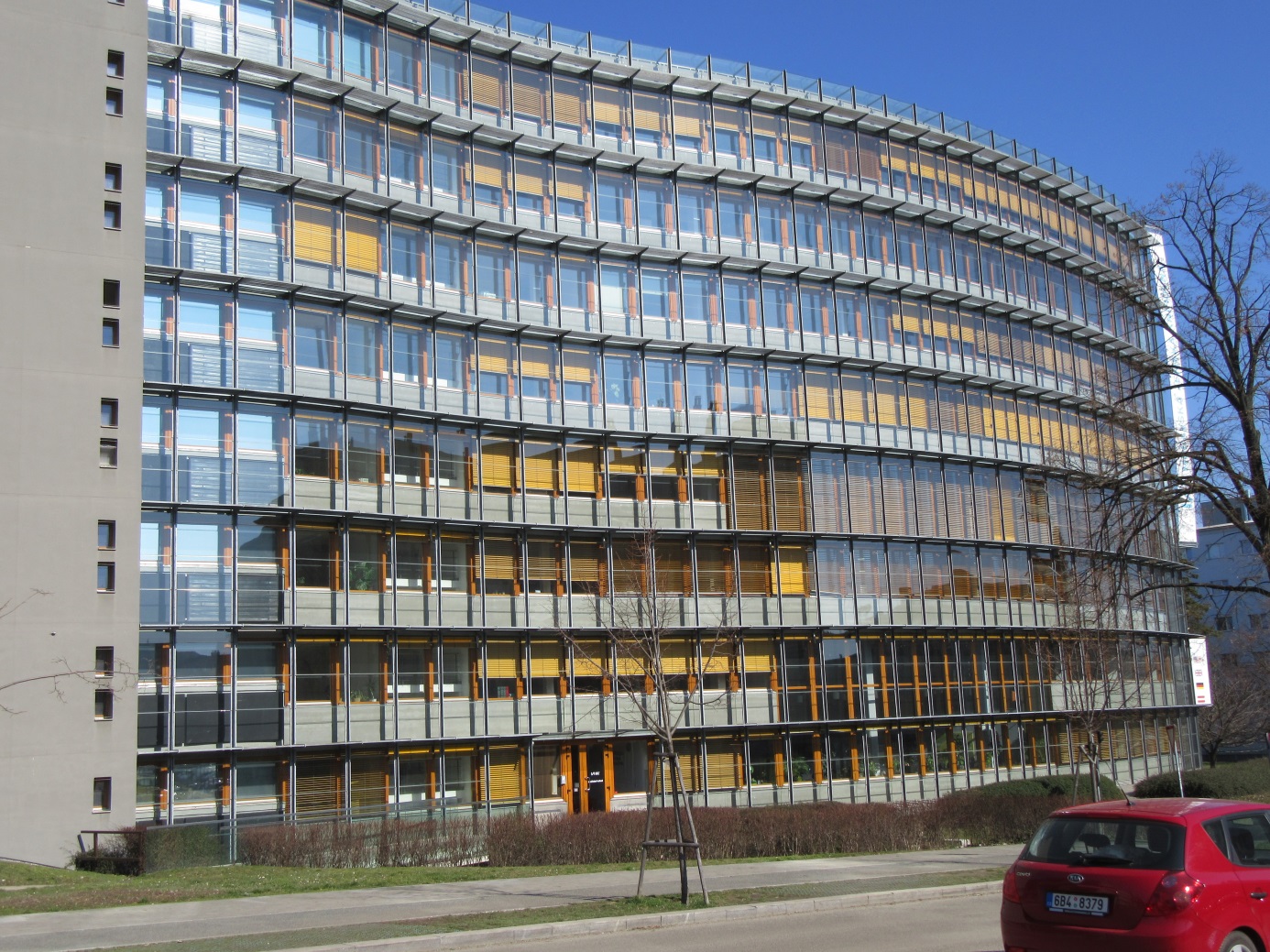 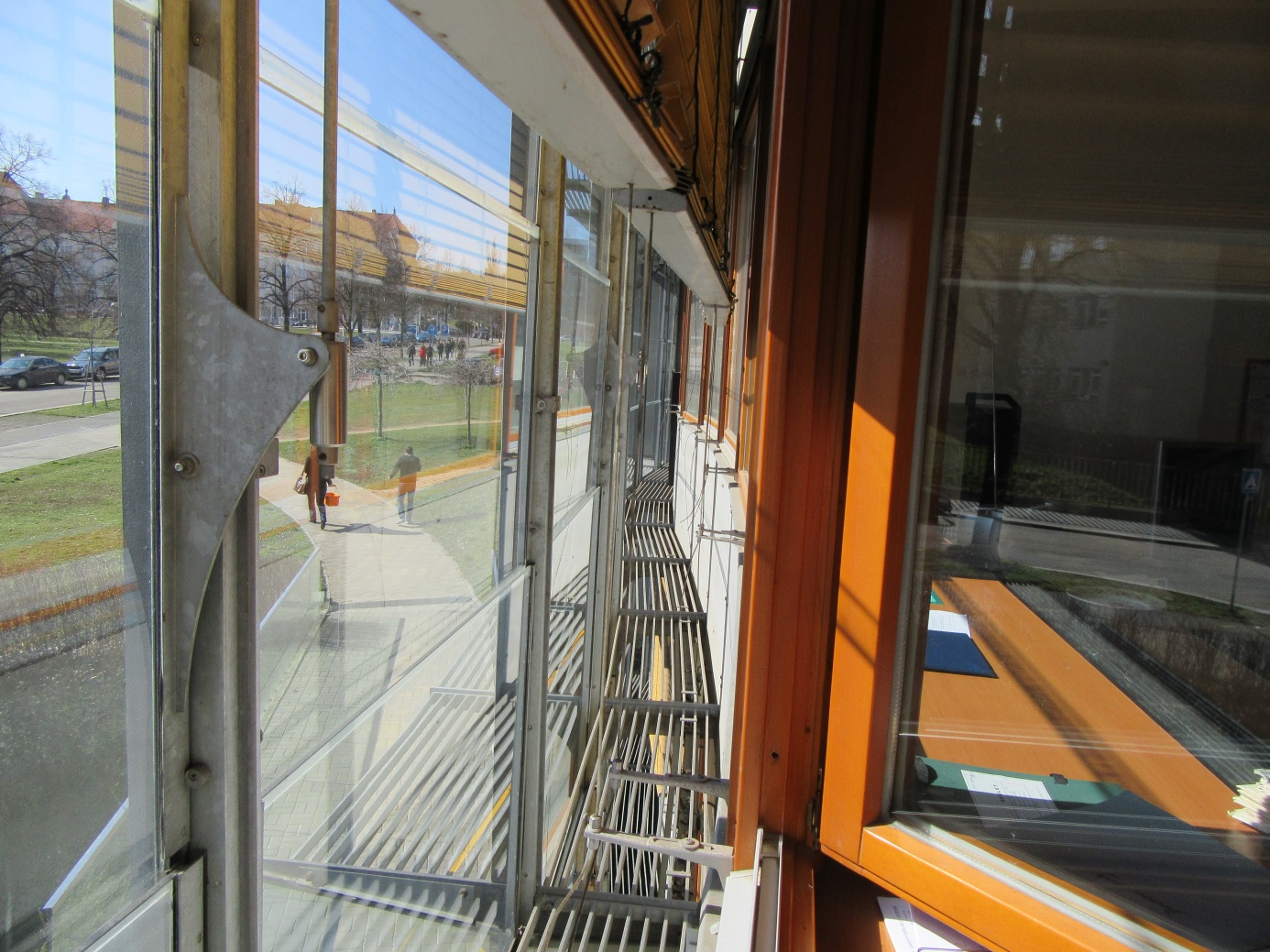 MORAVSKÁ ZEMSKÁ KNIHOVNA V BRNĚ, Kounicova 65a, 601 87 BrnoMORAVSKÁ ZEMSKÁ KNIHOVNA V BRNĚ, Kounicova 65a, 601 87 BrnoMORAVSKÁ ZEMSKÁ KNIHOVNA V BRNĚ, Kounicova 65a, 601 87 BrnoMORAVSKÁ ZEMSKÁ KNIHOVNA V BRNĚ, Kounicova 65a, 601 87 BrnoMORAVSKÁ ZEMSKÁ KNIHOVNA V BRNĚ, Kounicova 65a, 601 87 BrnoSpecifikace službySpecifikace službySpecifikace službyMytí žaluzií, základní servisMytí žaluzií, základní servisjižní fasáda jižního křídlajižní fasáda jižního křídlajižní fasáda sev. křídlapol.podlažípočet žaluzi typu Apočet žaluzií typu Bpočet žaluzií typu A11.NP29322.NP2092033.NP10192044.NP292055.NP292066.NP292077.NP292088.NP2920celkem20428143žaluzie typu Ažaluzie typu Bšířka1 400 mm1 400výška 1 800 mm2 900plocha2,52 m24,06 m2šířka lamel65 mm65 mmpočet lamel cca3252CENYpočet /ks/plocha /m2/jedn. cena /Kč/m2/cena celkem bez DPH /Kč/žaluzie A347,00874,4493565,00žaluzie B28,00113,680,00cena celkem12163,00Základní servis obsahuje:Základní servis obsahuje:vyrovnání, upevnění, opravu konzol držících vodící lankavyrovnání, upevnění, opravu konzol držících vodící lankavyrovnání, upevnění, opravu konzol držících vodící lankavyrovnání, upevnění, opravu konzol držících vodící lankavyrovnání, upevnění, opravu konzol držících vodící lankaupevnění vodících lanek, upevnění závěsných žebříčků vč. dodání spojekupevnění vodících lanek, upevnění závěsných žebříčků vč. dodání spojekupevnění vodících lanek, upevnění závěsných žebříčků vč. dodání spojekupevnění vodících lanek, upevnění závěsných žebříčků vč. dodání spojekupevnění vodících lanek, upevnění závěsných žebříčků vč. dodání spojekupevnění nosných tex. pásků 5 mm, upevnění nosných tex. pásků 5 mm, upevnění nosných tex. pásků 5 mm, upevnění nosných tex. pásků 5 mm, upevnění nosných tex. pásků 5 mm, upevnění spojek tyčí pohonu, seřízeníupevnění spojek tyčí pohonu, seřízeníupevnění spojek tyčí pohonu, seřízeníupevnění spojek tyčí pohonu, seřízeníupevnění spojek tyčí pohonu, seřízenízákladní servis neobsahuje opravy pohonů, motorů a elektroinstalacezákladní servis neobsahuje opravy pohonů, motorů a elektroinstalacezákladní servis neobsahuje opravy pohonů, motorů a elektroinstalacezákladní servis neobsahuje opravy pohonů, motorů a elektroinstalacezákladní servis neobsahuje opravy pohonů, motorů a elektroinstalacecena servisu celkem16000,00cena celkem121728,00Všechny žaluzie jsou umístěny vně budovy v meziprostoru prosklené fasády domu a jsou z tohoto prostoru přístupné.Všechny žaluzie jsou umístěny vně budovy v meziprostoru prosklené fasády domu a jsou z tohoto prostoru přístupné.Všechny žaluzie jsou umístěny vně budovy v meziprostoru prosklené fasády domu a jsou z tohoto prostoru přístupné.Všechny žaluzie jsou umístěny vně budovy v meziprostoru prosklené fasády domu a jsou z tohoto prostoru přístupné.Všechny žaluzie jsou umístěny vně budovy v meziprostoru prosklené fasády domu a jsou z tohoto prostoru přístupné.Všechny žaluzie jsou umístěny vně budovy v meziprostoru prosklené fasády domu a jsou z tohoto prostoru přístupné.Prostor je omezený max šířka 530 mm, podlaha ocelový rošt.Prostor je omezený max šířka 530 mm, podlaha ocelový rošt.Prostor je omezený max šířka 530 mm, podlaha ocelový rošt.Prostor je omezený max šířka 530 mm, podlaha ocelový rošt.Před zpracováním nabídky doporučujeme prohlídku místa plnění.Před zpracováním nabídky doporučujeme prohlídku místa plnění.Před zpracováním nabídky doporučujeme prohlídku místa plnění.Před zpracováním nabídky doporučujeme prohlídku místa plnění.